Datenschutzerklärung:Gerne informieren wir Sie über unsere nächste Versteigerung der Fundsachen im Gesamtpaket.

Zum Versand eines Newsletters benötigen wir Ihren Namen, Ihre E-Mail-Adresse und Ihre Unterschrift. Sie können diese Angaben unten in die dafür vorgesehenen Felder eintragen. 
Ihre Daten werden von uns nur zum Zwecke des Newsletterversands verarbeitet. Rechtsgrundlage der Datenverarbeitung ist Art. 6 Abs. 1 Buchst. b) DSGVO.
Sie können sich jederzeit vom Newsletter wieder abmelden und damit der weiteren Verwendung Ihrer Daten widersprechen, gerne können Sie uns auch eine E-Mail zukommen lassen an buergeramt@ravensburg.de._________________________________________________________________________Ort, Datum						UnterschriftE-Mail-Verteiler Fundsachenversteigerung im 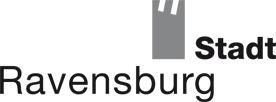 GesamtpaketHauptamt/BürgeramtMarienplatz 2688212 RavensburgName:E-Mail-Adresse: